Настраиваем пути  (Меню “Сервис-Настройки Пользователя-Администратора”,  вкладка “Обмен внешними данными”)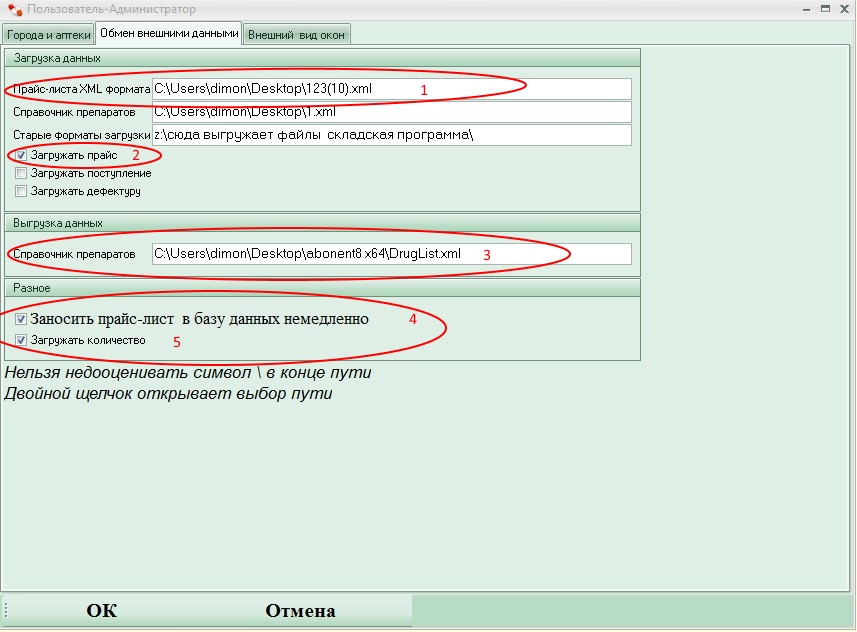 -1 -> путь к файлу с остатками-2 -> ставим галочку-3 -> путь, куда наша программа будет выгружать справочник препаратов с нашими кодами-4 -> ставим галочку-5 -> ставим галочкуЕсли файл содержит коды складской программы, заходим в меню “Сервис-Настройки Системного Администратора”,  вкладка “обмен внешними данными” и ставим галочку, иначе пропускаем пункты 2-43) Если файл содержит коды складской программы , после нажатия кнопки “отправить/принять” , в нашей программе появятся списки препаратов для привязки кодов складской программы к нашим (меню “перекодировка”)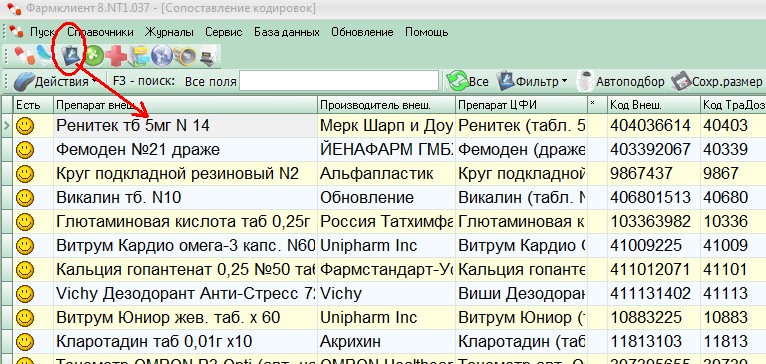 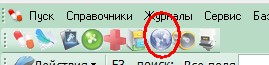 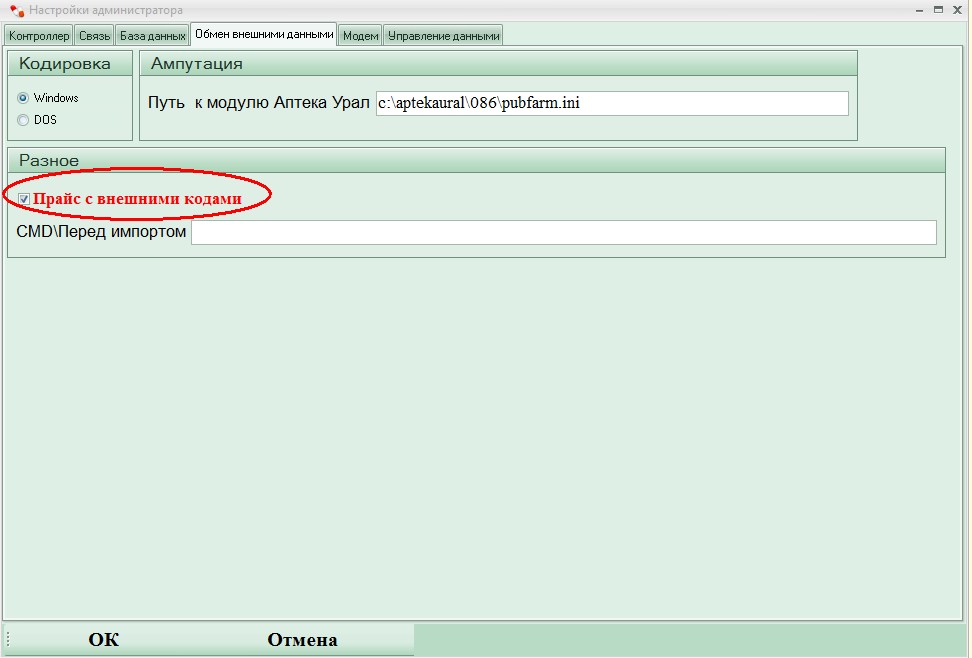 4) делаем привязку справочников5) выгружаем из складской программы файл с наличием и жмем кнопку “отправить/принять”